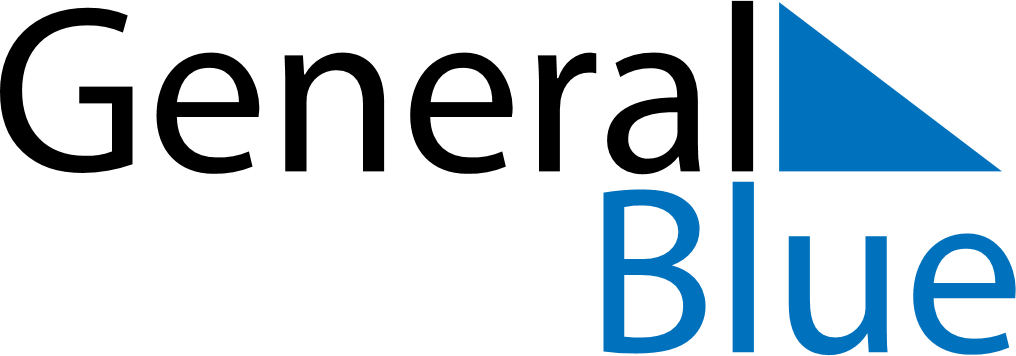 May 2024May 2024May 2024May 2024May 2024May 2024Dingle, Munster, IrelandDingle, Munster, IrelandDingle, Munster, IrelandDingle, Munster, IrelandDingle, Munster, IrelandDingle, Munster, IrelandSunday Monday Tuesday Wednesday Thursday Friday Saturday 1 2 3 4 Sunrise: 6:10 AM Sunset: 9:05 PM Daylight: 14 hours and 55 minutes. Sunrise: 6:08 AM Sunset: 9:07 PM Daylight: 14 hours and 58 minutes. Sunrise: 6:06 AM Sunset: 9:09 PM Daylight: 15 hours and 2 minutes. Sunrise: 6:04 AM Sunset: 9:10 PM Daylight: 15 hours and 5 minutes. 5 6 7 8 9 10 11 Sunrise: 6:03 AM Sunset: 9:12 PM Daylight: 15 hours and 9 minutes. Sunrise: 6:01 AM Sunset: 9:14 PM Daylight: 15 hours and 12 minutes. Sunrise: 5:59 AM Sunset: 9:15 PM Daylight: 15 hours and 16 minutes. Sunrise: 5:57 AM Sunset: 9:17 PM Daylight: 15 hours and 19 minutes. Sunrise: 5:55 AM Sunset: 9:19 PM Daylight: 15 hours and 23 minutes. Sunrise: 5:54 AM Sunset: 9:20 PM Daylight: 15 hours and 26 minutes. Sunrise: 5:52 AM Sunset: 9:22 PM Daylight: 15 hours and 29 minutes. 12 13 14 15 16 17 18 Sunrise: 5:50 AM Sunset: 9:23 PM Daylight: 15 hours and 32 minutes. Sunrise: 5:49 AM Sunset: 9:25 PM Daylight: 15 hours and 36 minutes. Sunrise: 5:47 AM Sunset: 9:27 PM Daylight: 15 hours and 39 minutes. Sunrise: 5:46 AM Sunset: 9:28 PM Daylight: 15 hours and 42 minutes. Sunrise: 5:44 AM Sunset: 9:30 PM Daylight: 15 hours and 45 minutes. Sunrise: 5:43 AM Sunset: 9:31 PM Daylight: 15 hours and 48 minutes. Sunrise: 5:41 AM Sunset: 9:33 PM Daylight: 15 hours and 51 minutes. 19 20 21 22 23 24 25 Sunrise: 5:40 AM Sunset: 9:34 PM Daylight: 15 hours and 54 minutes. Sunrise: 5:39 AM Sunset: 9:36 PM Daylight: 15 hours and 57 minutes. Sunrise: 5:37 AM Sunset: 9:37 PM Daylight: 15 hours and 59 minutes. Sunrise: 5:36 AM Sunset: 9:39 PM Daylight: 16 hours and 2 minutes. Sunrise: 5:35 AM Sunset: 9:40 PM Daylight: 16 hours and 5 minutes. Sunrise: 5:34 AM Sunset: 9:41 PM Daylight: 16 hours and 7 minutes. Sunrise: 5:32 AM Sunset: 9:43 PM Daylight: 16 hours and 10 minutes. 26 27 28 29 30 31 Sunrise: 5:31 AM Sunset: 9:44 PM Daylight: 16 hours and 12 minutes. Sunrise: 5:30 AM Sunset: 9:45 PM Daylight: 16 hours and 15 minutes. Sunrise: 5:29 AM Sunset: 9:47 PM Daylight: 16 hours and 17 minutes. Sunrise: 5:28 AM Sunset: 9:48 PM Daylight: 16 hours and 19 minutes. Sunrise: 5:27 AM Sunset: 9:49 PM Daylight: 16 hours and 21 minutes. Sunrise: 5:26 AM Sunset: 9:50 PM Daylight: 16 hours and 23 minutes. 